У к р а ї н аОдеська областьБілгород-Дністровська міська радаР О З П О Р Я Д Ж Е Н Н ЯМІСЬКОГО  ГОЛОВИПро скликання  5-ої сесії  Білгород-Дністровськоїміської ради  VIII скликанняКеруючись пунктом 8 частини 4 статті  42,  частиною4  статті 46   Закону України “Про місцеве самоврядування в Україні” 1. Скликати  п’яту сесію Білгород-Дністровської міської ради VIII скликання 28.01.2021 року  о 10 год.   в   приміщенні   міської ради (вул. Михайлівська, 56,  сесійна зала). 2.  Рекомендувати для розгляду на пленарному  засіданні  п’ятої сесії міської  ради наступні питання :3.Постійним комісіям міської ради провести засідання з розгляду матеріалівякі пропонуються на п’ятусесію міської ради та надати свої висновки та пропозиції в строк до 27.01.2021 р.4. Для участі в роботі сесії запросити голову Білгород-Дністровської районної ради, депутатів Одеської обласної ради, обраних у виборчих округах по місту Білгороду-Дністровському, голову Білгород-Дністровської районної державної адміністрації, керівників структурних підрозділів міської ради та її виконавчого комітету, керівника Білгород-Дністровської місцевої прокуратури, керівників  підприємств, організацій, установ міста, представників політичних партій і громадських організацій, засобів масової інформації. Міський  голова                                                            Віталій Граждан№ 05-01-03 від 16.01.2021 р.Секретар міської ради                                                                  О.В.СкалозубНачальник юридичного відділу                                                   Л.П.Скалозуб2.1.Про звернення депутатів Білгород-Дністровської міської ради VIIIскликання Одеської області до    Президента України, Кабінету Міністрів України та Верховної Ради України,  щодо неприпустимості зростання цін на електроенергію, природний газ та житлово-комунальних тарифів для населенняДоповідач:Скалозуб О.В. – секретар міської радиСпівдоповідач: Вареник В.В. – голова постійної комісії з питань бюджету, фінансів, соціально – економічної політики, інвестицій та ринкових відносин2.2.Звіт про  виконання міського бюджету міста Білгорода-Дністровського за 1 півріччя 2020 року2.3.Звіт  про  виконання міського бюджету   міста   Білгорода – Дністровського за  9 місяців  2020 року»Доповідач: Задорожна О.Ю. – начальник фінансового управлінняСпівдоповідач: Вареник В.В. – голова постійної комісії з питань бюджету, фінансів, соціально – економічної політики, інвестицій та ринкових відносин2.4.Про затвердження структури та загальної чисельності  апарату Білгород - Дністровської міської  ради, виконавчого комітету  міської ради та  виконавчих органів міської ради Доповідач:Граждан В.В. – міський головаСпівдоповідач: Вареник В.В. – голова постійної комісії з питань бюджету, фінансів, соціально – економічної політики, інвестицій та ринкових відносин2.5.Про затвердження плану роботи Білгород –Дністровської міської ради VIIIскликання на 2021 рік.Доповідач:Скалозуб О.В. – секретар міської радиСпівдоповідачи: Голови постійних комісій2.6.Про звіт про хід виконання у 2019 році "Програми Громадський бюджет (Бюджет участі) у місті Білгород-Дністровському на 2018-2020 роки"Доповідач: Ціпуленко О.В. – директор Департаменту економіки та розвитку інфраструктури містаСпівдоповідач: Вареник В.В. – голова постійної комісії з питань бюджету, фінансів, соціально – економічної політики, інвестицій та ринкових відносин2.7.Про внесення змін до Порядку використання коштів резервного фонду міського бюджету м. Білгород-ДністровськийДоповідач: Ціпуленко О.В. – директор Департаменту економіки та розвитку інфраструктури містаСпівдоповідач: Вареник В.В. – голова постійної комісії з питань бюджету, фінансів, соціально – економічної політики, інвестицій та ринкових відносин2.8.Про внесення змін та доповнень до міськоїпрограмиПрограми               сприяння призову   громадян   на  строкову  військову  службу у ЗбройніСили України та  інші  військові  формування на 2019 – 2022 рокиДоповідач: Майзліс Ю.Ю. –начальник управління з питань цивільного захисту, оборонної, мобілізаційної, режимно - секретної роботи та взаємодії з правоохоронними органамиСпівдоповідач: Вареник В.В. – голова постійної комісії з питань бюджету, фінансів, соціально – економічної політики, інвестицій та ринкових відносин2.9.Про внесення змін та доповнень до міської Програми профілактики та протидії злочинності «Безпечне місто» 2017-2022 рокиДоповідач: Майзліс Ю.Ю. – начальник управління з питань цивільного захисту, оборонної, мобілізаційної, режимно - секретної роботи та взаємодії з правоохоронними органамиСпівдоповідач: Вареник В.В. – голова постійної комісії з питань бюджету, фінансів, соціально – економічної політики, інвестицій та ринкових відносин2.10.Про внесення змін до рішення Білгород – Дністровської міської ради від 29.08.2019 р. №1005-VII «Про Програму фінансової підтримки комунальних підприємств міста Білгорода-Дністровського на 2020рік» (зі змінами від 18.12.2020 р.)Доповідач:Череващенко В.М. –в.о.директора Департаменту житлово- комунального господарстваСпівдоповідачи: Морозов О.В. – голова постійної комісії з питань житлово–комунальногогосподарства, транспорту, зв’язку та управління комунальною власністюВареник В.В. – голова постійної комісії з питань бюджету, фінансів, соціально – економічної політики, інвестицій та ринкових відносин2.11.Про оголошення аукціонів на продовження договорів оренди майна комунальної власності2.12.Про включення до переліку об’єктів комунальної власності,  які підлягають приватизації нежитлові приміщення по вул. Олімпійська, 122.13.Про включення до переліку об’єктів комунальної власності, які підлягають приватизації приміщення нежитлового підвалу по вул. Соборна, 66.2.14.Про дострокове припинення договору оренди майна комунальної власностіДоповідач: Ціпуленко О.В. – директор Департаменту економіки та розвитку інфраструктури містаСпівдоповідач: Морозов О.В. – голова постійної комісії з питань житлово – комунального господарства, транспорту, зв’язку та управління комунальною власністю2.15.Про надання дозволів КНП «БІЛГОРОД-ДНІСТРОВСЬКА МІСЬКА БАГАТОПРОФІЛЬНА ЛІКАРНЯ» БІЛГОРОД-ДНІСТРОВСЬКОЇ МІСЬКОЇ РАДИ на розроблення проектів землеустрою щодо відведення земельних ділянок в постійне користування2.16.Про затвердження проектів землеустрою щодо відведення земельних ділянок в постійне користування КОМУНАЛЬНОМУ ПІДПРИЄМСТВУ «БІЛГОРОД-ДНІСТРОВСЬКВОДОКАНАЛ»2.17.Про затвердження технічних документацій із землеустрою щодо встановлення меж земельних ділянок в натурі (на місцевості) в місті Білгороді-Дністровському2.18.Про затвердження проектів землеустрою щодо відведення земельних ділянки у власність для будівництва та обслуговування житлового будинку, господарських будівель і споруд (присадибна ділянка) 2.19.Про затвердження проектів землеустрою щодо відведення земельних ділянок у власність для будівництва індивідуальних гаражів громадянам міста2.20.Про затвердження проекту землеустрою щодо відведення земельної ділянки, цільове призначення якої змінюється, що знаходиться за адресою: м. Білгород-Дністровський, вул. Михайлівська, 882.21.Про затвердження проектів землеустрою щодо відведення земельних ділянок в оренду ПрАТ «АМ «ФАРМАЦІЯ»2.22.Про затвердження технічних документацій із землеустрою щодо встановлення меж земельних ділянок в натурі (на місцевості) 2.23.Про надання дозволу гр. Скюдарлі В.Є. на розроблення проекту землеустрою щодо відведення земельної ділянки в оренду 2.24.Про надання дозволу гр. Мостовій Ользі Володимирівні на розроблення технічної документації із землеустрою щодо встановлення меж земельної ділянки в натурі (на місцевості)2.25.Про надання дозволів на розроблення проектів землеустрою щодо відведення земельних ділянок у власність для будівництва і обслуговування житлового будинку, господарських будівель і споруд (присадибна ділянка) 2.26.Про надання земельної ділянки в оренду 2.27.Про надання дозволів на розроблення проектів землеустрою щодо відведення земельних ділянок у власність для будівництва індивідуальних гаражів 2.28.Про надання дозволів на розроблення проектів землеустрою щодо відведення земельних ділянок у власність для будівництва індивідуальних гаражів по пров. Водопровідному2.29.Про затвердження технічних документацій із землеустрою щодо
встановлення меж земельних ділянок в натурі (на місцевості)2.30.Про відмову у наданні дозволу на розроблення проекту землеустрою щодо відведення земельної ділянки у власність для будівництва та обслуговування житлового будинку, господарських будівель і споруд (присадибна ділянка)2.31.Про проведення експертної грошової оцінки земельної ділянки несільськогосподарського призначення, яка знаходиться в оренді гр. Свинар М.В., з метою подальшого продажу у власність в 2021 році2.32.Про передачу у власність шляхом продажу гр. Бану Ніні Петрівні
земельної ділянки несільськогосподарського призначення, 
площею 0,0374 га, розташовану: м. Білгород-Дністровський, 
вул. Михайлівська, 8,  яка надана в оренду для обслуговування будівлі2.33.Про передачу у власність шляхом продажу ФОП Сиротенко Анатолію Миколайовичу земельної ділянки несільськогосподарського призначення, площею 0,0060 га за адресою: м. Білгород-Дністровський, вул. Перемоги, 3-р,  яка надана в оренду для розміщення магазину2.34.Про затвердження проектів землеустрою щодо відведення земельних ділянок у власність для будівництва індивідуальних гаражів2.35.Про затвердження проекту землеустрою щодо відведення земельної ділянки в оренду ТОВ «ОРІОН»2.36.Про розгляд заяви гр. Коркушко Ігоря Миколайовича щодо надання дозволу на розроблення проекту землеустрою щодо відведення земельної ділянки у власність2.37.Про надання дозволу гр. Іщенко Івану Івановичу на розроблення проекту землеустрою щодо відведення земельної ділянки в оренду2.38.Про внесення до переліку земельних ділянок, права оренди яких виставляється на земельні торги окремими лотами 
у 2020-2021 роках, земельні ділянки несільськогосподарського призначення2.39.Про проведення земельних торгів з продажу права оренди земельних ділянок несільськогосподарського призначення по вул. Південна, 2, Південна, 6  2.40.Про надання дозволу гр. Козловій С.О. на розроблення проекту землеустрою щодо відведення земельної ділянки у власність для будівництва індивідуального гаражу2.41.Про надання згоди КП «ГЕРМЕС» на встановлення (відновлення) меж земельної ділянки в натурі (на місцевості) 2.42.Про надання дозволів на розроблення проектів землеустрою щодо відведення земельних ділянок у власність для будівництва індивідуальних гаражів2.43.Про надання згоди ТОВ «АПТЕКА» на встановлення (відновлення) меж земельної ділянки в натурі (на місцевості)Доповідач: Ціпуленко О.В. – директор Департаменту економіки та розвитку інфраструктури містаСпівдоповідач: Базіленко Д.А. – голова постійної комісії з питань містобудування, землекористування, охорони навколишнього середовища та історичної спадщини2.44.Про надання згоди на безоплатну передачу спортивних тренажерів з балансу Управління освіти, сім’ї, молоді та спорту Білгород-Дністровської міської ради на баланс військової частини А 4217Доповідач: Муржа – Ромащук Л.І. – начальник управління освітиСпівдоповідач: Вареник В.В. – голова постійної комісії з питань бюджету, фінансів, соціально – економічної політики, інвестицій та ринкових відносин2.45.Про прийняття до комунальної власності територіальної громади міста Білгород – Дністровського квартири № 10,27,50 та 53, що розташовані за адресою вул. Перемоги 20 2.46.Про прийняття до комунальної власності територіальної громади міста Білгород – Дністровського квартиру № 154, що розташовані за адресою вул. Пирогова 2а 2.47.Про внесення змін до рішення Білгород – Дністровської міської ради від 28.05.2019 № 866 – VII «Про затвердження переліку спеціальних ділянок, відведених для організації та впровадження діяльності  із забезпечення паркування транспортних засобів на території міста   Білгород-Дністровського» із змінами, внесеними рішенням міської ради від 23.04.2020 №1209- VII2.48.Про надання згоди на прийняття до комунальної власності територіальної громади м. Білгород – Дністровського квартири № 152, що розташована за адресою вул. Пирогова 2а 2.49.Про збільшення  статутного капіталу та затвердження Статуту комунального підприємства «Білгород-Дністровськводоканал» у новій редакціїДоповідач:Череващенко В.М. – в.о.директора Департаменту житлово- комунального господарстваСпівдоповідач: Морозов О.В. – голова постійної комісії з питань житлово – комунального господарства, транспорту, зв’язку та управління комунальною власністю2.50.Про будівництво та передачу у державну власність на баланс                     АТ «Укрзалізниця» інфраструктури залізничного переїзду по                        вул. Сонячній в м. Білгороді – ДністровськомуДоповідач:Череващенко В.М. – в.о.директора Департаменту житлово- комунального господарстваСпівдоповідач: Морозов О.В. – голова постійної комісії з питань житлово – комунального господарства, транспорту, зв’язку та управління комунальною власністю2.51.Про затвердження Положень про відділи Департаменту житлово – комунального господарства та капітального будівництва Білгород – Дністровської міської радиДоповідач:Череващенко В.М. – в.о.директора Департаменту житлово- комунального господарстваСпівдоповідачи: Морозов О.В. – голова постійної комісії з питань житлово – комунального господарства, транспорту, зв’язку та управління комунальною власністюВолощук Т.В. – голова постійної комісії з питань регламенту,законності, депутатської діяльності, захисту прав громадян2.52.Про затвердження Положення про бюджетний відділ фінансового управління Білгород-Дністровської міської ради Одеської областіДоповідач: Задорожна О.Ю. – начальник фінансового управлінняСпівдоповідач : Волощук Т.В. – голова постійної комісії з питань регламенту,законності, депутатської діяльності, захисту прав громадян2.53.Про затвердження Положення про відділ бухгалтерського обліку та звітності фінансового управління Білгород-Дністровської міської ради Одеської областіДоповідач: Задорожна О.Ю. – начальник фінансового управлінняСпівдоповідач : Волощук Т.В. – голова постійної комісії з питань регламенту,законності, депутатської діяльності, захисту прав громадян2.54.Про затвердження Положення про відділ доходів фінансового управління Білгород – Дністровської міської ради Одеської областіДоповідач: Задорожна О.Ю. – начальник фінансового управлінняСпівдоповідач : Волощук Т.В. – голова постійної комісії з питань регламенту,законності, депутатської діяльності, захисту прав громадян2.55.Про затвердженняпередавального акту балансових рахунків,матеріальних цінностей та активів  Білгород–Дністровськоївечірньої (змінної) школи Одеської області до правонаступника – Білгород-Дністровської загальноосвітньої школи І-ІІІ ступенів №5 Одеської областіДоповідач: Муржа – Ромащук Л.І. – начальник управління освітиСпівдоповідач: Вареник В.В. – голова постійної комісії з питань бюджету, фінансів, соціально – економічної політики, інвестицій та ринкових відносин2.56.Про внесення змін до рішення Білгород –Дністровської міської ради від 11.12.2020р. № 8-VIII «Про утворення постійних комісій  Білгород-Дністровської міської ради VIIІ скликання та затвердження їх персонального складу»Доповідач:Скалозуб О.В. – секретар міської ради2.57.Про внесення змін до переліку адміністративних послуг, що надаються через Центр надання адміністративних послуг Білгород-Дністровської міської ради,  та затвердження переліку в новій редакціїДоповідач:Попсуй Л.С. -  начальник управління з питань надання адміністративних послугСпівдоповідач: Волощук Т.В. – голова постійної комісії з питань регламенту,законності, депутатської діяльності, захисту прав громадян2.58.Прозатвердження плану діяльності з підготовки проєктів регуляторних актів Білгород-Дністровської міської ради на  2021 рікДоповідач: Ціпуленко О.В. – директор Департаменту економіки та розвитку інфраструктури містаСпівдоповідач: Вареник В.В. – голова постійної комісії з питань бюджету, фінансів, соціально – економічної політики, інвестицій та ринкових відносин2.59.Депутатські запити2.60.Різне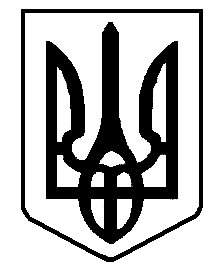 